Forklift spotters are typically used when the forklift operator does not have full view ofthe working area.the path of travel.potential hazards along the travel route.all of the above.The forklift spotter should be positioned in such a way that they have a clear view of the areas the forklift operator cannot see and at the same time not be ina warehouse.harm’s way.the sunshine.PPE.Forklift spotters should wearwarm clothing.a nametag.high-visibility clothing.athletic shoes.There is not a set of universally recognized forklift spotter hand signals, so it is important to learn the hand signals that are used on your job site if you are a forklift spotter or operator.TrueFalseWhile acting as a forklift spotter, maintain continuous 		 contact with the forklift operator.visualphysicalemotionalsocialForklift spotters are typically used when the forklift operator does not have full view ofthe working area.the path of travel.potential hazards along the travel route.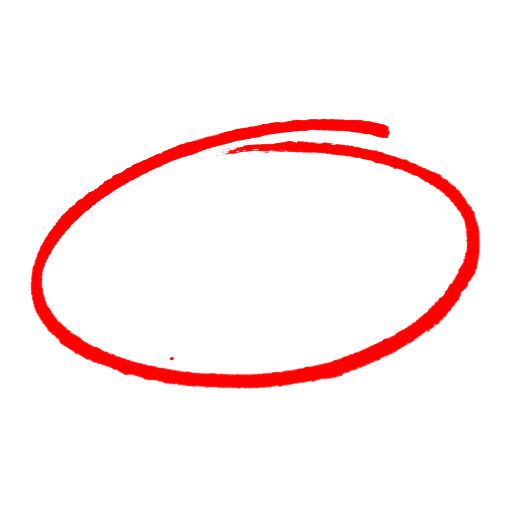 all of the above.The forklift spotter should be positioned in such a way that they have a clear view of the areas the forklift operator cannot see and at the same time not be ina warehouse.harm’s way.the sunshine.PPE.Forklift spotters should wearwarm clothing.a nametag.high-visibility clothing.athletic shoes.There is not a set of universally recognized forklift spotter hand signals, so it is important to learn the hand signals that are used on your job site if you are a forklift spotter or operator.TrueFalseWhile acting as a forklift spotter, maintain continuous 		 contact with the forklift operator.visualphysicalemotionalsocialSAFETY MEETING QUIZSAFETY MEETING QUIZ